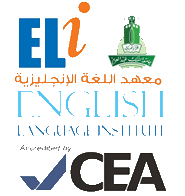 Student’s Name: __________________		Level: 101                             Section: ___________Grammar Section (Units 1, 2 & 3)Complete the following sentences with a, an or the:Adnan wants _____ new bicycle for his birthday.a. a			b. an			c. the			d. -The teacher likes _____ interesting article from the newspaper.a. a			b. an			c. the			d. - Fatima usually meets her friends in _____ only restaurant next to her house.a. a			b. an			c. the			d. - My friend lives near _____ airport.a. a			b. an			c. the			d. - Amal goes to work in _____ morning.a. a			b. an			c. the			d. - Choose the correct answer:Ali and Fatima are my friends. __________ married.a. Their 		b. They’re 		c. They 		d. You'reAli and Ahmed __________ police officers. They are doctors.a. aren't 		b. isn't 			c. not			d. no__________ is a country in Europe.a. England 		b. German 		c. Italian		d. EgyptNancy and Nada __________ coffee.a. doesn't like 		b. don't like 		c. aren't like		d. isn’t likeWhere __________ she live?a. is 			b. are 			c. does			d. doComplete the following sentences with the correct form of the verb in brackets:Fatima always _______________(take) the bus to go to school.Nahla usually __________________(clean) her house on Saturdays.Nahla _________________(not speak) French or Spanish. Khaled and Ahmed  __________________(not like) football.My brother __________________(not wear)  a suit at work. Vocabulary Section (Units 1, 2 & 3)Fill in the blanks with the best word from the box. Use each word only once. You will not use all the words.     t-shirt		vegetables		cheap		newspaper		usually			redbedrooms	speak			shoes		work			coffee			playExample: We  play  football in the evening. Our house has two __________. Khaled usually reads the __________ every day. Fatima doesn’t like meat. She eats lots of __________. I like to wear jeans and a __________. Khaled never drinks ___________. He likes tea. What colour is your car? It’s __________. My parents  __________ Arabic and English.My brother __________ has breakfast at home. The bus from Jeddah to Makkah is very __________. It’s only about 30 riyals. Choose the best answer a, b, c, or d:My English book is really                                 . I like it.a. big			b. boring		c. small		d. interesting We usually                 TV in the living room. a. play			b. drink		c. watch 		d. read I think the weather is                              .  I don't like it.a. awful		b. beautiful 		c. nice			d. happy My grandfather is very                                . He is 80 years old.  a. young		b. old			c. fast			d. busySarah feels                                 . She is very sad. a. happy		b. terrible		c. good			d. noisy Write the missing letters to complete each word:I have two ch_ _ _ _ _ _ , a boy and a g_ _ _.We don’t go to school on F_ _ _ _ _  and S_ _ _ _ _ _ _ .A. When are you f_ _ _ ? B. I’m not busy on Sunday. I live in a small ap_ _ _ _ _ _ _ .Ahmed and Soha are h_ _ _ _ _ _ and w_ _ _. They are married.My sister works for Alrajhi Bank. She’s a bank m_ _ _ _ _ _ .I like Aroma C_ _ _. It has good coffee.There is a bus s_ _ _ _ _ _ near my house. It’s a q _ _ _ _ street. It’s not noisy. 